ROTINA DO TRABALHO PEDAGÓGICO (BERÇÁRIO I-B) - Profª JOYCE   >    Data: 08 a 10/06 de 2020                                                                                                                                                                            E.M.E.I. Municipal “Emily de Oliveira Silva”ATIVIDADE DOMICILIAROBS: Seguindo orientação da Secretaria Municipal de Educação, enviaremos atividades três vezes por semana.SEGUNDA-FEIRATERÇA-FEIRAQUARTA-FEIRAQUINTA-FEIRASEXTA-FEIRA*** BERÇÁRIO I-B* VÍDEO: “QUE SOM ESSE BICHO FAZ”https://youtu.be/7ljucGDPq2A(VOU POSTAR NO GRUPO)* ATIVIDADE PRÁTICA- IMITANDO OS ANIMAISCOLOQUE O VÍDEO “QUE SOM ESSE BICHO FAZ” PARA A CRIANÇA ASSISTIR, DEPOIS PEÇA PRA ELA FAZER O SOM DOS ANIMAIS, VOU MANDAR ALGUMAS IMAGENS DE ALGUNS ANIMAIS PARA VOCÊS PERGUNTAREM O NOME DO ANIMAL E QUE SOM ELE FAZ. ESSA ATIVIDADE TRABALHA A MEMÓRIA E O DESENVOLVIMENTO DA LINGUAGEM DE SUA CRIANÇA.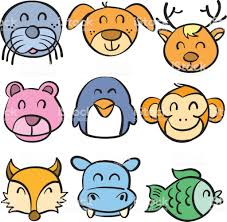 *** BERÇÁRIO I-BHORA DA HISTÓRIA: BORBOLETA AZULhttps://youtu.be/wznsHD7TzUk(VOU POSTAR NO GRUPO)* ATIVIDADE PRÁTICAATIVIDADE COM ROLO DE PAPEL E BOLINHA. - PRENDER ROLINHOS DE PAPEL NA PAREDE OU EM ALGUMA SUPERFÍCIE HORIZONTAL. DAR BOLINHAS PARA QUE A CRIANÇA POSSA COLOCAR DENTRO DO ROLINHO, DE FORMA QUE ELA VEJA O EFEITO DA BOLINHA PASSANDO DENTRO DELE. ESTA ATIVIDADE TRABALHA A CONCENTRAÇÃO, O RACIOCÍNIO LÓGICO E A COORDENAÇÃO.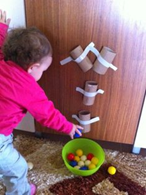 *** BERÇÁRIO I-B* VÍDEO: “MUNDO BITA – PALCO DE BRINQUEDOS”https://youtu.be/M71yKfSkyJA(VOU POSTAR NO GRUPO) * ATIVIDADE PRÁTICA:- EMPILHANDO COPOSDAR VÁRIOS COPOS PARA SUA CRIANÇA E ENSINÁ-LA A EMPILHAR COPO, ISSO DESPERTARÁ A CURIOSIDADE ATRAVÉS DA ATENÇÃO E COORDENAÇÃO MOTORA DA CRIANÇA, ALÉM DE PROPORCIONAR UM ÓTIMO MOMENTO DE INTERAÇÃO E MUITA DIVERSÃO.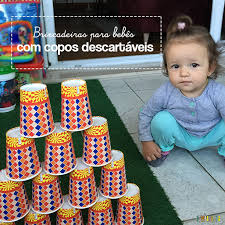 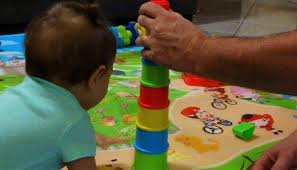 Dia LivreDia Livre